BASE LEGAL DE LA INSTITUCIÓN BASE LEGAL DE LA INSTITUCIÓN / LEYES  BASE LEGAL DE LA INSTITUCIÓN/DECRETOS BASE LEGAL DE LA INSTITUCIÓN/RESOLUCIONES BASE LEGAL DE LA INSTITUCIÓN/OTRAS NORMATIVAS MARCO LEGAL DEL SISTEMA DE TRANSPARENCIA / LEYES MARCO LEGAL DEL SISTEMA DE TRANSPARENCIA / DECRETOS MARCO LEGAL DEL SISTEMA DE TRASPARENCIA/RESOLUCIONES/REGLAMENTOS  OTRAS NORMATIVAS ESTRUCTURA ORGÁNICA DE LA INSTITUCIÓN  OFICINA DE LIBRE ACCESO A LA INFORMACIÓN PLAN ESTRATÉGICO DE LA INSTITUCIÓN PUBLICACIONES OFICIALES ESTADÍSTICAS INSTITUCIONALES SERVICIOS AL PÚBLICO  ACCESO AL PORTAL DE 311 SOBRE QUEJAS, RECLAMACIONES, SUGERENCIAS Y DENUNCIAS DECLARACIONES JURADAS DE PATRIMONIO PRESUPUESTO / EJECUCIÓN DEL PRESUPUESTO RECURSOS HUMANOS BENEFICIARIOS DE PROGRAMAS ASISTENCIALES COMPRAS Y CONTRATACIONES  PROYECTOS Y PROGRAMAS FINANZAS DATOS ABIERTOS COMISIÓN DE ÉTICA PÚBLICA (CEP) CONSULTA PÚBLICA 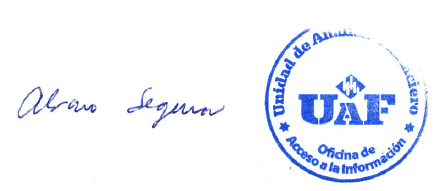 Lic. Alvaro L. Segura SierraResponsable de Acceso a la Información (RAI)                         Tel. 809-682-0140, Ext. 2054consultas@uaf.gob.do / asegura@uaf.gob.doInstitución Institución: Unidad de Análisis Financiero (UAF) Incumbente: Aileen Coste Guzmán - Directora General Teléfono: (809) 682-0140 Dirección Física: Calle Danae No. 5, Gascue, Santo Domingo de Guzmán, Distrito Nacional. Dirección Web:  www.uaf.gob.do  Correo electrónico institucional: consultas@uaf.gob.doEnlace Portal Transparencia                                                                                           Fecha de Actualización URL: https://uaf.gob.do/transparencia/index.php                                                                 Enero 2024Documento/ Información Formato Enlace Fecha Disponibilidad (Si/No) Constitución Política de la República Dominicana, Votada y Proclamada por la Asamblea Nacional en fecha trece (13) de junio de 2015 Gaceta Oficial No. 10805 del 10 de julio de 2015 PDFhttps://uaf.gob.do/transparencia/index.php/base-legal-institucional/constitucion-de-la-republica-dominicana?download=39:constitucion-de-la-republica-dominicana-de-junio-de-201510 de julio de 2015SíDocumento/ Información Formato Enlace Fecha Disponibilidad (Si/No) Ley 155-17 Contra Lavado de Activos y Financiamiento del Terrorismo PDFhttps://uaf.gob.do/transparencia/index.php/base-legal-institucional/leyes?download=115:ley-155-17-contra-lavado-de-activos-y-financiamiento-del-terrorismo 31 de mayo de 2017SíLey 10-07 Sobre el sistema nacional de control interno de la contraloría PDFhttps://uaf.gob.do/transparencia/index.php/base-legal-institucional/leyes?download=113:ley-10-07-sobre-el-sistema-nacional-de-control-interno-de-la-contraloria8 de enero de 2007SíLey 126-02 Sobre Comercio Electrónico, Documentos y Firmas Digitales PDFhttps://uaf.gob.do/transparencia/index.php/base-legal-institucional/leyes?download=114:ley-126-02-sobre-comercio-electronico-documentos-y-firmas-digitales 9 de septiembre de 2002SíLey 200-04 Ley 200-04 sobre Libre Acceso a la Información Pública y reglamentación complementaria, de fecha 28 de julio de 2004PDFhttps://uaf.gob.do/transparencia/index.php/base-legal-institucional/leyes?download=116:ley-200-04-libre-acceso-a-la-informacion 28 de julio de 2004SíLey 41-08 De función Pública, de fecha 4 de enero de 2008PDFhttps://uaf.gob.do/transparencia/index.php/base-legal-institucional/leyes?download=117:ley-41-08-funcion-publica 4 de enero de 2008SíLey 311-14 sobre Declaración Jurada de Patrimonio, de fecha 11 de agosto de 2014 PDFhttps://uaf.gob.do/transparencia/index.php/base-legal-institucional/leyes?download=118:ley-no-311-14-sobre-declaracion-jurada-de-patrimonio11 de agosto de 2014SíLey Núm. 340-06 Sobre Compras y Contrataciones, de fecha 18 de agosto de 2006 y su modificaciónPDFhttps://uaf.gob.do/transparencia/index.php/base-legal-institucional/leyes?download=119:ley-num-340-06-sobre-compras-y-contrataciones-de-bienes-servicios-obras-y-concesiones6 de diciembre de 2006SíDocumento/ Información Formato Enlace Fecha Disponibilidad (Si/No) Decreto 246-06 que establece el reglamento de medicamentos PDFhttps://uaf.gob.do/transparencia/index.php/base-legal-institucional/decretos?download=120:decreto-246-06-que-establece-el-reglamento-de-medicamentos  09 de junio de 2006SíDecreto 288-96 que establece el Reglamento de la Ley 50-88 PDFhttps://uaf.gob.do/transparencia/index.php/base-legal-institucional/decretos?download=121:decreto-288-96-que-establece-el-reglamento-de-la-ley-50-88 20 de marzo de 2019SíDecreto No. 130-05 Reglamento de la Ley de Libre Acceso a la Información.PDFhttps://uaf.gob.do/transparencia/index.php/base-legal-institucional/decretos?download=122:decreto-no-130-05-reglamento-de-la-ley-de-libre-acceso-a-la-informacion 25 de febrero de 2005SíDecreto_407-17 (Reglamento Congelamiento) PDFhttps://uaf.gob.do/transparencia/index.php/base-legal-institucional/decretos?download=3337:decreto-407-17-reglamento-congelamiento 20 de noviembre de 2017SíDecreto_408-17 (Reglamento_Ley_155-17) PDFhttps://uaf.gob.do/transparencia/index.php/base-legal-institucional/decretos?download=3338:decreto-408-17-reglamento-ley-155-17  01 de junio de 2017SíReglamento de Aplicación Núm. 543-12 Sobre Ley de Compras PDFhttps://uaf.gob.do/transparencia/index.php/base-legal-institucional/decretos?download=3339:reglamento-de-aplicacion-num-543-12-sobre-ley-de-compras  15 de septiembre de 2012SíDocumento/ Información Formato Enlace Fecha Disponibilidad (Si/No) Resolución No. 104-2017 Norma sobre las medidas de prevención contra LA-FT Sector de los Casinos PDFhttps://uaf.gob.do/transparencia/index.php/base-legal-institucional/resoluciones?download=3341:resolucion-no-104-2017-norma-sobre-las-medidas-de-prevencion-contra-la-ft-sector-de-los-casinos 04 de octubre de 2018SíResolución UAF-RS-004-2021 Modificación CCC-UAFPDFhttps://uaf.gob.do/transparencia/index.php/base-legal-institucional/resoluciones?download=3340:resolucion-uaf-rs-004-2021-modificacion-ccc-uaf-003  01 de octubre de 2021SíDocumento/ Información Formato Enlace Fecha Disponibilidad (Si/No) Norma de Prevención de SIV - R-CNMV-2018-12-MVPDFhttps://uaf.gob.do/transparencia/index.php/base-legal-institucional/otras-normativas?download=78:norma-de-prevencion-de-siv-r-cnmv-2018-12-mv 11 de diciembre de 2018SíNorma 01-18 Sobre los abogados notarios contadores y empresas de factorajePDFhttps://uaf.gob.do/transparencia/index.php/base-legal-institucional/otras-normativas?download=79:norma-01-18-sobre-los-abogados-notarios-contadores-y-empresas-de-factoraje 18 de enero de 2018SíNorma 02-18 Sobre la compra y venta de vehículos de motorPDFhttps://uaf.gob.do/transparencia/index.php/base-legal-institucional/otras-normativas?download=80:norma-02-18-sobre-la-compra-y-venta-de-vehiculos-de-motor  18 de enero de 2018SíNorma 03-18 Sobre los agentes inmobiliariosPDFhttps://uaf.gob.do/transparencia/index.php/base-legal-institucional/otras-normativas?download=81:norma-03-18-sobre-los-agentes-inmobiliarios 18 enero 2018SíNorma 04-18 Sobre los comerciantes de Joyas y Piedras Preciosas		PDFhttps://uaf.gob.do/transparencia/index.php/base-legal-institucional/otras-normativas?download=82:norma-04-18-sobre-los-comerciantes-de-joyas-y-piedras-preciosas18 de enero de 2018SiNorma 05-18 Sobre régimen sancionador de sujetos obligadosPDFhttps://uaf.gob.do/transparencia/index.php/base-legal-institucional/otras-normativas?download=83:norma-05-18-sobre-regimen-sancionador-de-sujetos-obligados 18 de enero de 2018SiNorma 204-17 Sobre Prevención de Casinos y Juegos de AzarPDFhttps://uaf.gob.do/transparencia/index.php/base-legal-institucional/otras-normativas?download=3357:norma-204-17-sobre-prevencion-de-casinos-y-juegos-de-azar 18 de enero de 2018SiNorma de prevención de IDECCOP 001-17PDFhttps://uaf.gob.do/transparencia/index.php/base-legal-institucional/otras-normativas?download=85:norma-de-prevencion-de-ideccop-001-17  19 de marzo de 2019SiNorma de prevención de SIB - Decreto_408_17PDFhttps://uaf.gob.do/transparencia/index.php/base-legal-institucional/otras-normativas?download=86:norma-de-prevencion-de-sib-decreto-408-17  19 de marzo de 2019SiNorma que regula la Prevención Contra el Lavado de Activos y Financiamiento al Terrorismo para el sector SegurosPDFhttps://uaf.gob.do/transparencia/index.php/base-legal-institucional/otras-normativas?download=88:norma-que-regula-la-prevencion-contra-el-lavado-de-activos-y-financiamiento-al-terrorismo-para-el-sector-seguros  Mayo 2017SíDocumento/ Información Formato Enlace Fecha Disponibilidad (Si/No) Ley 311-14 crea el Sistema Nacional de Declaración Juradas de Patrimonio de los Funcionarios Servidores Públicos de fecha 08 de agosto 2014  PDF https://uaf.gob.do/transparencia/index.php/marco-legal-del-sistema-de-transparencia/leyes?download=43:ley-311-14-sobre-declaracion-jurada-patrimonio 08 de agosto de 2014SíLey 172-13 Instituye la Protección de Datos Personales de fecha 13 de diciembre 2013 PDF https://uaf.gob.do/transparencia/index.php/marco-legal-del-sistema-de-transparencia/leyes?download=41:ley-172-13-sobre-proteccion-de-datos-personales 13 de diciembre de 2013SíLey 1-12 Instituye la Estrategia Nacional de Desarrollo de fecha 12 de enero 2012 PDF https://uaf.gob.do/transparencia/index.php/marco-legal-del-sistema-de-transparencia/leyes?download=40:ley-1-12-sobre-la-estrategia-nacional-de-desarrollo 12 de enero de 2012SíLey 247-12 Orgánica de la Administración Pública de fecha de 9 de agosto 2012 PDF https://uaf.gob.do/transparencia/index.php/marco-legal-del-sistema-de-transparencia/leyes?download=42:ley-247-12-administracion-publica 18 de marzo de 2019SíLey 481-01 General Archivo de fecha 11 de diciembre 2008 PDF https://uaf.gob.do/transparencia/index.php/marco-legal-del-sistema-de-transparencia/leyes?download=6:ley-general-de-archivos-481-08 11 de diciembre de 2008SíLey 41-08 de Función Pública y crea la Secretaría de Estado de Educación de fecha 4 de enero del 2008 PDF https://uaf.gob.do/transparencia/index.php/marco-legal-del-sistema-de-transparencia/leyes?download=4:ley-de-funcion-publica-41-08 4 de enero de 2008SíLey 13-07 Crea el Tribunal Superior Administrativo PDF https://uaf.gob.do/transparencia/index.php/marco-legal-del-sistema-de-transparencia/leyes?download=8:ley-13-07-sobre-el-tribunal-superior-administrativo-de-fecha-06-de-febrero-de-2007 06 de febrero de 2007SíLey 10-07 Instituye el Sistema Nacional de Control Interno y de la Contraloría General de la Republica de fecha 05 de enero 2007   PDF https://uaf.gob.do/transparencia/index.php/marco-legal-del-sistema-de-transparencia/leyes?download=7:ley-10-07-que-instituye-el-sistema-nacional-de-control-interno-y-de-la-contraloria-general-de-la-republica-de-fecha-05-de-enero-de-2007 05 de enero de 2007SíLey 5-07 crea el Sistema Integrado de Administración Financiera del Estado fecha 5 enero 2007 PDF https://uaf.gob.do/transparencia/index.php/marco-legal-del-sistema-de-transparencia/leyes?download=10:ley-5-07-que-crea-el-sistema-integrado-de-administracion-financiera-del-estado-de-fecha-05-de-enero-del-2007 19 de diciembre de 2006SíLey 498-06 Planificación e Inversiones Públicas de fecha 19 de diciembre PDF https://uaf.gob.do/transparencia/index.php/marco-legal-del-sistema-de-transparencia/leyes?download=2:ley-498-06-sobre-planificacion-e-inversion-publica-de-fecha-19-de-diciembre-de-2006 19 de diciembre de 2006SíLey 340-06 Compras y Contrataciones de Bienes, Servicios, Obras y Concesiones, fecha 18 de agosto 2006 PDF https://uaf.gob.do/transparencia/index.php/marco-legal-del-sistema-de-transparencia/leyes?download=859:ley-340-06-sobre-compras-y-contrataciones-de-bienes-servicios-obras-y-concesiones-de-fecha-18-de-agosto-de-2006-y-su-modificacion-mediante-ley-449-06-de-fecha-6-de-diciembre-de-2006 18 de agosto de 2006SíLey 200-04 General de Libre Acceso a La Información Pública y Reglamento Complementario, de fecha 28 de julio 2004 PDF https://uaf.gob.do/transparencia/index.php/marco-legal-del-sistema-de-transparencia/leyes?download=11:ley-general-200-04-general-de-libre-acceso-a-la-informacion-publica-y-reglamentacion-complementaria-de-fecha-28-de-julio-de-2004 28 de julio de 2004SíLey 10-04 crea la Cámara de Cuenta de la Republica Dominicana, de fecha 20 de enero 2004 PDF https://uaf.gob.do/transparencia/index.php/marco-legal-del-sistema-de-transparencia/leyes?download=14:ley-10-04-que-crea-la-camara-de-cuentas-de-la-republica-dominicana-de-fecha-20-de-enero-de-200420 de enero de 2004SíLey 126-01 crea la DIGEPRES de fecha 27 julio de 2001 PDF https://uaf.gob.do/transparencia/index.php/marco-legal-del-sistema-de-transparencia/leyes?download=1:ley-126-01-que-crea-la-direccion-general-de-contabilidad-gubernamental-de-fecha-27-de-julio-de-2001 27 de julio de 2001Sí
Ley No.493-19 de Presupuesto General del Estado para el año 2019PDFhttps://uaf.gob.do/transparencia/index.php/marco-legal-del-sistema-de-transparencia/leyes?download=1438:ley-no-493-19-de-presupuesto-general-del-estado-para-el-ao-2019  11 de enero de 2020SíDocumento/ Información Formato Enlace Fecha Disponibilidad (Si/No) Decreto 350-17 Portal Transaccional del Sistema Informático para la Compras y Contrataciones, de fecha 14 de septiembre 2017  PDFhttps://uaf.gob.do/transparencia/index.php/marco-legal-del-sistema-de-transparencia/decretos?download=3348:decreto-350-17-sobre-portal-transaccional-del-sistema-informatico-para-la-gestion-de-las-compras-y-contrataciones-del-estado-de-fecha-14-de-septiembre-de-2017  14 de septiembre de 2017SíDecreto 143-17 que crea la Comisión de Éticas Públicas, de fecha 26 de abril de 2017 PDFhttps://uaf.gob.do/transparencia/index.php/marco-legal-del-sistema-de-transparencia/decretos?download=47:decreto-143-17-que-crea-las-comisiones-de-etica-publica  26 de abril de 2017SíDecreto 15-17 que crea la Dirección General de Contabilidad Gubernamental, de fecha 27 de julio 2017 PDFhttps://uaf.gob.do/transparencia/index.php/marco-legal-del-sistema-de-transparencia/decretos?download=48:decreto-15-17-de-control-de-gasto-y-pago-a-proveedores  27 de julio de 2017SíDecreto 92-16 que establece el Reglamento de Aplicación de la Ley 311-14 sobre Declaración Jurada sobre Patrimonio, de fecha 29 de febrero PDFhttps://uaf.gob.do/transparencia/index.php/marco-legal-del-sistema-de-transparencia/decretos?download=570:decreto-92-16-que-crea-el-reglamento-de-aplicacion-de-la-ley-311-14-de-fecha-17-de-marzo-de-2016  29 de febrero de 2016SíDecreto 188-14 que define y establece los principios y las normas que servirán de pautas a las Comisiones de Veeduría Ciudadana, de fecha 4 de junio 2014 PDFhttps://uaf.gob.do/transparencia/index.php/marco-legal-del-sistema-de-transparencia/decretos?download=49:decreto188-14-que-define-y-establece-los-principios-y-las-normas-que-serviran-de-pautas-a-las-comsiones-de-veeduria-ciudadanas-de-fecha-4-de-junio-de-2014 04 de junio de 2014SíDecreto 543-12 que aprueba el Reglamento de la Ley 340-06 sobre Compras y Contrataciones, fecha 6 de septiembre 2012 PDFhttps://uaf.gob.do/transparencia/index.php/marco-legal-del-sistema-de-transparencia/decretos?download=3351:decreto-no-543-12-que-aprueba-el-reglamento-de-aplicacion-de-la-ley-340-06-sobre-compras-y-contrataciones-de-bienes-servicios-obras-y-concesiones-de-fecha-6-de-septiembre-de-2012&start=20 6 de septiembre de 2012SíDecreto 486-12 crea la Dirección General de Ética e Integridad Gubernamental, de fecha 21 de agosto 2012 PDFhttps://uaf.gob.do/transparencia/index.php/marco-legal-del-sistema-de-transparencia/decretos?download=28:decreto-486-12-que-crea-la-direccion-general-de-etica-e-integridad-gubernamental-de-fecha-21-de-agosto-de-2012  21 de agosto de 2012SíDecreto 129-10 que aprueba el Reglamento de la Ley General de Archivo, de fecha 2 de marzo 2010 PDFhttps://uaf.gob.do/transparencia/index.php/marco-legal-del-sistema-de-transparencia/decretos?download=15:decreto-129-10-que-aprueba-el-reglamento-de-la-ley-general-de-archivos-de-fecha-2-de-marzo-del-2010 2 de marzo de 2010.SíDecreto 694-09 que crea el Sistema 311 de Denuncias, Quejas, Reglamentos y Sugerencias, de fecha 17 septiembre 2009 PDFhttps://uaf.gob.do/transparencia/index.php/marco-legal-del-sistema-de-transparencia/decretos?download=26:decreto-694-09-que-crea-el-sistema-311-de-denuncias-quejas-reclamaciones-y-sugerencias-de-fecha-17-de-septiembre-2009  17 de septiembre de 2009SíDecreto 528-09 que crea el Reglamento Orgánico Funcional del Ministerio de Administración Pública, de fecha 21 de julio  PDFhttps://uaf.gob.do/transparencia/index.php/marco-legal-del-sistema-de-transparencia/decretos?download=3346:decreto-no-528-09-que-crea-el-reglamento-organico-funcional-del-ministerio-de-administracion-publica-de-fecha-21-de-julio-de-2009  21 de Julio de 2009.SíDecreto 527-09 que crea el Reglamento de Estructura Orgánica, Cargos y Políticas Salarial, de fecha 21 de julio 2009 PDFhttps://uaf.gob.do/transparencia/index.php/marco-legal-del-sistema-de-transparencia/decretos?download=3345:decreto-no-527-09-que-crea-el-reglamento-de-estructura-organica-cargos-y-politica-salarias-de-fecha-21-de-julio-de-2009 21 de Julio de 2009SíDecreto 525-09 que crea el Reglamento de Evaluación de Desempeño y Promoción de Servidores y Funcionarios, de fecha 21 julio 2009 PDFhttps://uaf.gob.do/transparencia/index.php/marco-legal-del-sistema-de-transparencia/decretos?download=3344:decreto-no-525-09-que-crea-el-reglamento-de-evaluacion-del-desempeno-y-promocion-de-los-servidores-y-funcionarios-publicos-de-fecha-21-de-julio-de-2009 21 de Julio de 2009SíDecreto 524-09 que crea el Reglamento de Reclutamiento y Selección de Personal en la Administración Pública, de fecha 21 julio 2009 PDFhttps://uaf.gob.do/transparencia/index.php/marco-legal-del-sistema-de-transparencia/decretos?download=3343:decreto-524-09-que-crea-el-reglamento-de-reclutamiento-y-seleccion-de-personal-en-la-administracion-publica-de-fecha-21-de-julio-de-2009  21 de Julio de 2009.SíDecreto 523-09 que crea el Reglamento de Relaciones Laborales en la Administración Pública, de fecha 21 julio 2009 PDFhttps://uaf.gob.do/transparencia/index.php/marco-legal-del-sistema-de-transparencia/decretos?download=3350:decreto-523-09-que-aprueba-el-reglamento-de-relaciones-laborales-en-la-administracion-publica21 de julio de 2009SíDecreto 491-07 que establece el Reglamento de Aplicación al Sistema Nacional de Control Interno, de fecha 30 de agosto 2007 PDFhttps://uaf.gob.do/transparencia/index.php/marco-legal-del-sistema-de-transparencia/decretos?download=3349:decreto-491-07-reglamento-aplicacion-sistema-nacional-control-interno30 de agosto de2007SíDecreto 441-06 sobre el Sistema de Tesorería de la República Dominicana, de fecha 3 de octubre 2006 PDFhttps://uaf.gob.do/transparencia/index.php/marco-legal-del-sistema-de-transparencia/decretos?download=27:decreto-441-06-sobre-sistema-de-tesoreria-de-la-republica-dominicana-de-fecha-3-de-octubre-de-2006 3 de octubre de 2006SíDecreto 130-05 que Aprueba el Reglamento de Aplicación de la Ley 200-04, fecha 25 de febrero 2005 PDFhttps://uaf.gob.do/transparencia/index.php/marco-legal-del-sistema-de-transparencia/decretos?download=45:decreto-130-05-que-aprueba-el-reglamento-de-la-ley-general-de-libre-acceso-a-la-informacion-publica-de-fecha-25-de-febrero-de-2005 25 de febrero de 2005SíDecreto 1523-04 que establece el Procedimiento para la Contratación de Operaciones de Créditos Públicos, de fecha 2 de diciembre 2004 PDFhttps://uaf.gob.do/transparencia/index.php/marco-legal-del-sistema-de-transparencia/decretos?download=18:decreto-1523-04-que-establece-el-procedimiento-para-la-contratacion-de-operaciones-de-credito-publico-interno-y-externo-de-la-nacion-de-fecha-2-de-diciembre-de-2004  2 de diciembre de 2004SíDecreto 143-20 sobre COVID-19 declaración de estado de emergencia PDFhttps://uaf.gob.do/transparencia/index.php/marco-legal-del-sistema-de-transparencia/decretos?download=3347:decreto-143-2007 de abril de 2020SíDecreto 134-20 sobre COVID-19 declaración de estado de emergenciaPDFhttps://uaf.gob.do/transparencia/index.php/marco-legal-del-sistema-de-transparencia/decretos?download=3356:decreto-134-20  07 de abril de 2020SíDecreto 133-20 Se declaran de emergencia las compras y contrataciones de bienes y servicios indispensables para la ejecución de iniciativas de prevención, asistencia médica y construcción de infraestructura de salud pública ante el coronavirus (COVID-19PDFhttps://uaf.gob.do/transparencia/index.php/marco-legal-del-sistema-de-transparencia/decretos?download=3125:decreto-133-2019 de marzo de 2020SíDocumento/ Información Formato Enlace Fecha Disponibilidad (Si/No) Reglamento 06-04 de la Ley 10-04 de Cámara de Cuenta, fecha 20 de noviembre 2004 PDFhttps://uaf.gob.do/transparencia/index.php/marco-legal-del-sistema-de-transparencia/reglamentos-y-resoluciones?download=3450:resolucion-nm-uaf-rs-006-2020-modificacion-del-comite-de-compra-2020 20 de noviembre de 2004SíReglamento 09-04 sobre Procedimiento para la Contratación de firmas de Auditorias PrivadasIndependiente, fecha 12 de octubre 2004 PDFhttps://uaf.gob.do/transparencia/index.php/marco-legal-del-sistema-de-transparencia/reglamentos-y-resoluciones?download=31:reglamento-09-04-sobre-procedimiento-para-la-contratacion-de-firmas-de-auditorias-privadas-independiente-de-fecha-12-de-octubre-de-2004 12 de octubre de 2004SíResolución núm. UAF-RS-004-2019 De conformación del Comité Administrador de los Medios Web (CAMWEB) UAF, de fecha 19 de Julio de 2019PDFhttps://uaf.gob.do/transparencia/index.php/marco-legal-del-sistema-de-transparencia/reglamentos-y-resoluciones?download=3448:resolucion-uaf-rs-004-2021-modificacion-ccc-uaf-003 19 de julio de 2019SíResolución 2-17 sobre uso Portal Único de Solicitud de Acceso a la Información Pública (SAIP) 28 de septiembre de 2017 PDFhttps://uaf.gob.do/transparencia/index.php/marco-legal-del-sistema-de-transparencia/reglamentos-y-resoluciones?download=1450:resolucoin-uaf-rs-003-2017 28 de septiembre de 2017SíResolución nm. UAF-RS-002-2023 modificación del Comité de CompraPDFhttps://uaf.gob.do/transparencia/index.php/base-legal-institucional/resoluciones?download=5161:resolucion-direccion-general-num-uaf-rs-002-2023-que-modifica-el-comite-de-compras-y-contrataciones17 de julio de 2023SíDocumento/ Información Formato Enlace Fecha Disponibilidad (Si/No) Nortic A5, Sobre Servicios Públicos, del 07-04-2015 Informativa digitalhttps://uaf.gob.do/transparencia/index.php/marco-legal-del-sistema-de-transparencia/normativas?download=938:nortic-a-5-sobre-los-servicios-publicos  12 de septiembre de 2019SíNortic A3, sobre publicación de datos abiertos, del 20-02- 2014 Informativa digitalhttps://uaf.gob.do/transparencia/index.php/marco-legal-del-sistema-de-transparencia/normativas?download=942:nortic-a3-sobre-publicacion-de-datos-abiertos12 de septiembre de 2019SíNortic A2, para la creación y administración de portales del gobierno abierto, del 27-06-2013 Informativa digital https://uaf.gob.do/transparencia/index.php/marco-legal-del-sistema-de-transparencia/normativas?download=941:nortic-a2-2016-norma-para-la-creacion-y-administracion-de-portales-web-del-gobierno-dominicano12 de septiembre de 2019SíDocumento/ Información Formato Enlace Fecha Disponibilidad (Si/No) Organigrama de la UAF PDF / Interactivohttps://uaf.gob.do/transparencia/index.php/organigramaPERMANENTESíRH-MA-001 Manual de Cargos Comunes y Típicos PDFhttps://uaf.gob.do/transparencia/index.php/portal-t/organigrama-2?download=4300:manual-de-cargos-unidad-de-analisis-financieroPERMANENTESíManual de Funciones, Resolución, Organigrama PDFhttps://uaf.gob.do/transparencia/phocadownload/Organigrama/RH-MA-002%20Manual%20de%20Organizacin%20y%20Funciones%20UAF%202022.pdfPERMANENTESíDocumento/ Información Formato Enlace Fecha Disponibilidad (Si/No) Normativas Derecho de los Ciudadanos de Acceder a la Información PúblicaPDF https://www.uaf.gob.do/transparencia/index.php/oficina-de-libre-acceso-a-la-informacion-oai/derechos-de-los-ciudadanos PERMANENTESíEstructura organizacional de la oficina de libre acceso a la información pública (OAI) PDF https://uaf.gob.do/transparencia/index.php/oficina-de-libre-acceso-a-la-informacion-oai/estructura-organizacional-de-la-oai?download=3794:estructura-organizacional-de-la-oficina-de-acceso-a-la-informacionPERMANENTESíManual de organización de la OAIPDF https://uaf.gob.do/transparencia/index.php/oficina-de-libre-acceso-a-la-informacion-oai/manual-de-organizacion-de-la-oai?download=4909:manual-de-organizacion-de-la-oficina-de-libre-acceso-a-la-informacion-publicaPERMANENTESíManual de procedimientos OAIPDFhttps://uaf.gob.do/transparencia/index.php/oficina-de-libre-acceso-a-la-informacion-oai/manual-de-procedimientos-de-la-oai?download=4910:oi-ma-02-v03-procedimiento-de-la-oficina-de-libre-acceso-a-la-informacion-publica08 de octubre de 2021SíEstadísticas y balances de gestión OAI PDFExcel https://uaf.gob.do/transparencia/index.php/oficina-de-libre-acceso-a-la-informacion-oai/estadisticas-y-balances-de-la-gestion-oai/category/1518-estadisticas-y-balances-de-la-gestion-oai-202305 de febrero 2024SíNombre del Responsable de Acceso a la Información y los medios para contactarle Informativa digital https://uaf.gob.do/transparencia/index.php/oficina-de-libre-acceso-a-la-informacion-oai/nombre-del-responsable-de-la-oai-y-medios-para-contactarlePERMANENTESíInformación clasificada PDFWord https://uaf.gob.do/transparencia/index.php/oficina-de-libre-acceso-a-la-informacion-oai/resolucion-de-informacion-clasificada/category/1507-informacion-clasificada-202305 de febrero 2024SíÍndice de documentos disponibles para la entrega PDFWordhttps://uaf.gob.do/transparencia/index.php/oficina-de-libre-acceso-a-la-informacion-oai/indice-de-documentos-de-entrega/category/1506-indice-de-documentos-de-entrega-202314 de febrero 2024SíÍndice de Transparencia EstandarizadoPDFhttps://uaf.gob.do/transparencia/index.php/oficina-de-libre-acceso-a-la-informacion-oai/indice-de-transparencia-estandarizado-2/category/1508-reporte-202319 de febrero 2024SíMatriz de Responsabilidades/PDF  https://uaf.gob.do/transparencia/index.php/oficina-de-libre-acceso-a-la-informacion-oai/matriz-de-responsabilidades?download=3175:matriz-de-responsabilidades PERMANENTESíConsultas Publicas Digital-Informativo  https://www.uaf.gob.do/transparencia/index.php/consulta-publica/procesos-de-consultas-abiertas/category/1460-procesos-de-consultas-abiertas-202314 de octubre de 2023SíDocumento/ Información Formato Enlace Fecha Disponibilidad (Si/No) Plan Estratégico Institucional PDFhttps://uaf.gob.do/transparencia/index.php/plan-estrategico/plan-estrategico-institucional-pei?download=3108:plan-estrategico-2019-2022 Enero 2022SíPlan Operativo Anual 2019/2022/2023/2024PDFExcelhttps://uaf.gob.do/transparencia/index.php/plan-estrategico/plan-estrategico-institucional-pei?download=3108:plan-estrategico-2019-2022   19 de enero 2024SíInformes de logros y/o seguimiento del Plan Estratégico PDFhttps://uaf.gob.do/transparencia/index.php/plan-estrategico/informes-de-logros-y-o-seguimiento-del-plan-estrategico/category/1556-seguimiento-poa-202315 de enero 2024SíMemorias Institucionales 2017PDFhttps://uaf.gob.do/transparencia/index.php/plan-estrategico/memorias-institucionales?download=62:memorias-uaf-2017  18 de marzo de 2019SíMemorias Institucionales 2018PDFhttps://uaf.gob.do/transparencia/index.php/plan-estrategico/memorias-institucionales?download=63:memorias-uaf-2018  18 de marzo de 2019SíMemorias Institucionales 2019PDFhttps://uaf.gob.do/transparencia/index.php/plan-estrategico/memorias-institucionales?download=1427:memorias-uaf-2019 10 de enero de 2020SíMemorias Institucionales 2020PDFhttps://uaf.gob.do/transparencia/index.php/plan-estrategico/memorias-institucionales?download=2461:memorias-uaf-202014 de enero de 2021SíMemorias Institucionales 2021 PDFhttps://uaf.gob.do/transparencia/index.php/plan-estrategico/memorias-institucionales?download=3697:memorias-uaf-202103 de marzo de 2022SíMemorias institucionales 2022PDFhttps://uaf.gob.do/transparencia/index.php/plan-estrategico/memorias-institucionales?download=4838:memorias-uaf-202220 de febrero de 2023SíMemorias institucionales 2023PDFhttps://www.uaf.gob.do/transparencia/index.php/plan-estrategico/memorias-institucionales?download=5496:memorias-uaf-2023 04 de enero 2024SíDocumento/ Información Formato Enlace Fecha Disponibilidad (Si/No) Publicaciones Oficiales 2020PDFhttps://uaf.gob.do/transparencia/index.php/publicaciones-oficiales/category/605-publicaciones-oficiales-2020 04 de diciembre de 2020SíPublicaciones Oficiales 2019PDFhttps://uaf.gob.do/transparencia/index.php/publicaciones-oficiales/category/606-publicaciones-oficiales-201906 de diciembre de 2019SíPublicaciones Oficiales 2021PDFhttps://uaf.gob.do/transparencia/index.php/publicaciones-oficiales/category/926-publicaciones-oficiales-2021  05 de noviembre de 2021SíPublicaciones Oficiales 2022PDFhttps://uaf.gob.do/transparencia/index.php/publicaciones-oficiales/category/1138-publicaciones-oficiales-2022 06 de septiembre de 2022SíPublicaciones Oficiales 2023PDFhttps://www.uaf.gob.do/transparencia/index.php/publicaciones-oficiales/category/1464-publicaciones-oficiales-2023 19 de enero 2024SíDocumento/ Información Formato Enlace Fecha Disponibilidad (Si/No) Estadísticas 2023DPFExcelhttps://www.uaf.gob.do/transparencia/index.php/estadisticas-institucionales/category/1541-estadisticas-institucionales-202305 de enero 2024Sí Estadísticas 2022DPFExcelhttps://www.uaf.gob.do/transparencia/index.php/portal-t/estadisticas-institucionales-2/category/1234-estadisticas-institucionales-202216 de enero de 2023SíEstadísticas 2021DPFExcelhttps://uaf.gob.do/transparencia/index.php/estadisticas-institucionales/estadisticas-institucionales2/category/948-estadisticas-institucionales-2021 19 de enero de 2021SíEstadísticas 2020DPFExcelhttps://uaf.gob.do/transparencia/index.php/estadisticas-institucionales/estadisticas-institucionales2/category/628-estadisticas-institucionales-2020 19 de enero de 2021SíEstadísticas 2019DPFExcelhttps://uaf.gob.do/transparencia/index.php/estadisticas-institucionales/estadisticas-institucionales2/category/455-estadisticas-institucionales-2019 30 de agosto de 2019SíEstadísticas 2018DPFExcelhttps://uaf.gob.do/transparencia/index.php/estadisticas-institucionales/estadisticas-institucionales2/category/454-estadisticas-institucionales-2018 30 de agosto de 2019SíEstadísticas 2017DPFExcelhttps://uaf.gob.do/transparencia/index.php/estadisticas-institucionales/estadisticas-institucionales2/category/456-estadisticas-institucionales-2017 30 de agosto de 2019SíDocumento / InformaciónDocumento / InformaciónFormatoEnlaceFechaDisponibilidad (Si/No)Servicios públicosDigital-Informativohttps://uaf.gob.do/transparencia/index.php/servicios-publicos  PERMANENTESíDocumento/ Información Formato Enlace Fecha Disponibilidad (Si/No) Estadísticas líneas 311 PDFWordhttps://uaf.gob.do/transparencia/index.php/acceso-y-registro-al-portal-311-sobre-quejas-reclamaciones-sugerencias-y-denuncias/estadisticas-linea-311/category/1466-estadisticas-linea-311-202307 de febrero 2024SíEnlace a la línea 311 URLhttps://311.gob.do/PERMANENTE SíDocumento/ InformaciónFormatoEnlaceFechaDisponibilidad (Si/No)Declaración Jurada de Patrimonio-Aileen Guzman   PDF https://uaf.gob.do/transparencia/phocadownload/DeclaracionesJuradas/DeclaracionesJuradas/DeclaracionJuradaAGC/Declaracion%20Jurada%20Aileen%20Guzman.pdfDiciembre 2022Sí Declaración Jurada Carlos CastellanosPDF https://uaf.gob.do/transparencia/phocadownload/DeclaracionesJuradas/DeclaracionesJuradas/DeclaracionJuradaCarlos/Declaracin%20Jurada%20de%20Patrimonio-%20Carlos%20Castellanos.pdf15 de diciembre de 2022Sí Declaración Jurada Wandy tejada PDF https://uaf.gob.do/transparencia/phocadownload/DeclaracionesJuradas/DeclaracionesJuradas/Massiel%20Carolina%20Rivera%20Hernandez.pdf 06 de febrero de 2023Sí Histórico Declaraciones Juradas PDF https://uaf.gob.do/transparencia/phocadownload/DeclaracionesJuradas/DeclaracionesJuradas/Declaracin%20Jurada%20de%20Patrimonio.%20Wandy%20Tejada%20Disla.pdf25 de noviembre de 2022SíDocumento/ InformaciónFormatoEnlaceFechaDisponibilidad (Si/No)Presupuesto 2021PDFExcelhttps://uaf.gob.do/transparencia/index.php/presupuesto/presupuesto-anual?download=3106:presupuesto-aprobado-20218 de octubre de 2021SíBalanza Apropiación 2021Excelhttps://uaf.gob.do/transparencia/index.php/presupuesto/presupuesto-anual?download=3105:balanza-apropiacion-20218 de octubre de 2021SíPresupuesto 2022PDFExcelhttps://uaf.gob.do/transparencia/index.php/presupuesto/presupuesto-anual?download=3890:presupuesto-aprobado-202228 de abril de 2022SíProgramación Indicativa Anual Meta Física - Financiera 2022 UAFPDFExcelhttps://uaf.gob.do/transparencia/index.php/presupuesto/presupuesto-anual?download=4076:programacin-indicativa-anual-meta-fsica-financiera-2022-uaf13de julio de2022SíPresupuesto 2023PDFExcelhttps://uaf.gob.do/transparencia/index.php/presupuesto/presupuesto-anual?download=5100:presupuesto-aprobado-202303 de julio de 2023SíEjecución del presupuesto 2023PDFExcelhttps://uaf.gob.do/transparencia/index.php/presupuesto/ejecucion-del-presupuesto/category/1467-ejecucion-presupuestaria-202316 de octubre de 2023SíEjecución del presupuesto 2024PDFExcelhttps://www.uaf.gob.do/transparencia/index.php/presupuesto/ejecucion-del-presupuesto/category/1827-ejecucion-presupuestaria-2024?download=5613:reporte-de-ejecucion-presupuestaria-enero-2024 16 de febrero 2024SíDocumento/ InformaciónFormatoEnlaceFechaDisponibilidad (Si/No)Nómina de empleados PDFExcelhttps://uaf.gob.do/transparencia/index.php/recursos-humanos/nomina-de-empleados16 de febrero 2024SíNómina de Jubilaciones, Pensiones y retiros 2019/2020/2021/2022/2023/2024Informativo https://uaf.gob.do/transparencia/index.php/recursos-humanos/jubilaciones-pensiones-y-retiros/category/1455-jubilaciones-pensiones-y-retiros-202316 de febrero 2024SíVacantes 2023/2024PDFURL http://transparencia.uaf.gob.do/index.php/recursos-humanos/vacantes https://map.gob.do/Concursa/PERMANENTESíDocumento/ Información Formato Enlace Fecha Disponibilidad (Si/No) Beneficiarios de programas asistenciales 2021/2022/2023Información https://www.uaf.gob.do/transparencia/index.php/beneficiarios-de-programas-asistenciales/category/1817-beneficiarios-de-programas-asistenciales-202414 de febrero 2024SíBeneficiarios de programas asistenciales 2024Informaciónhttps://uaf.gob.do/transparencia/index.php/beneficiarios-de-programas-asistenciales/category/1453-beneficiarios-de-programas-asistenciales-202314 de febrero 2024SíDocumento/ Información Formato Enlace Fecha Disponibilidad (Si/No) Inscripción en el registro de proveedores del estado (RPE)URL Externa https://www.dgcp.gob.do/servicios/registro-de-proveedores/ PERMANENTESí Plan Anual de ComprasPDFExcel https://uaf.gob.do/transparencia/index.php/compras-y-contrataciones/plan-anual-de-compras-y-contrataciones13 de septiembre  de 2023Sí Lista de compras y contrataciones realizadas y aprobadas Información https://uaf.gob.do/transparencia/index.php/compras-y-contrataciones/historico-lista-de-compras-y-contrataciones-realizadas-y-aprobadas/category/1486-historico-lista-de-compras-y-contrataciones-realizadas-y-aprobadas-202315 de febrero 2024Sí Licitación Pública Nacional e Internacional Información https://uaf.gob.do/transparencia/index.php/compras-y-contrataciones/licitacion-publica-nacional-e-internacional/category/1474-licitacion-publica-nacional-e-internacional-202315 de febrero 2024Sí Licitaciones restringidas Información https://uaf.gob.do/transparencia/index.php/compras-y-contrataciones/licitaciones-restringidas/category/1475-licitaciones-restringidas-202315 de febrero 2024Sí Sorteo de obras Información https://uaf.gob.do/transparencia/index.php/compras-y-contrataciones/sorteos-de-obras/category/1476-sorteo-de-obras-202315 de febrero 2024Sí Comparaciones de precios Información https://uaf.gob.do/transparencia/index.php/compras-y-contrataciones/comparaciones-de-precios/category/1477-comparacion-de-precios-202315 de febrero 2024Sí Compras menores Información https://uaf.gob.do/transparencia/index.php/compras-y-contrataciones/compras-menores/category/1478-compras-menores-202315 de febrero 2024SíSubasta InversaInformaciónhttps://uaf.gob.do/transparencia/index.php/compras-y-contrataciones/subasta-inversa/category/1479-subasta-inversa-202315 de febrero 2024SíCasos de Seguridad y Emergencia Nacional Información https://uaf.gob.do/transparencia/index.php/compras-y-contrataciones/casos-de-seguridad-y-emergencia-nacional/category/1482-casos-de-seguridad-y-emergencia-nacional-202315 de febrero 2024SíEstado de cuenta de suplidores Información https://uaf.gob.do/transparencia/index.php/compras-y-contrataciones/relacion-de-estado-de-cuentas-de-suplidores/category/1485-relacion-cuentas-por-pagar-202318 de febrero 2024SíCasos de Urgencias Información https://uaf.gob.do/transparencia/index.php/compras-y-contrataciones/casos-de-urgencias/category/1483-casos-de-urgencias-202315 de febrero 2024SíOtros Casos de excepción Información https://uaf.gob.do/transparencia/index.php/compras-y-contrataciones/otros-casos-de-excepcion-indicados-en-el-reglamento-543-12/category/1484-otros-casos-de-excepcion-202315 de febrero 2024SíRelación de Compras por Debajo del Umbral Mínimo Información https://uaf.gob.do/transparencia/index.php/compras-y-contrataciones/relacion-de-compras-por-debajo-del-umbral-minimo/category/1480-relacion-de-compras-por-debajo-del-umbral-minimo-202315 de febrero 2024SíMicro, Pequeñas, Y Medianas EmpresasInformaciónhttps://uaf.gob.do/transparencia/index.php/compras-y-contrataciones/micro-pequenas-y-medianas-empresas/category/1481-micro-pequenas-y-medianas-empresas-202315 de febrero 2024SíHistórico lista de compras y contrataciones realizadas y aprobadas Información https://uaf.gob.do/transparencia/index.php/compras-y-contrataciones/historico-lista-de-compras-y-contrataciones-realizadas-y-aprobadas/category/1486-historico-lista-de-compras-y-contrataciones-realizadas-y-aprobadas-202304 de enero 2024SíPortal transaccional URLhttps://comunidad.comprasdominicana.gob.do/STS/DGCP/Login.aspx PERMANENTESíDocumento/ Información Formato Enlace Fecha Disponibilidad (Si/No) Proyecto Software Anti- Lavado UAF GOAMLInformación https://uaf.gob.do/transparencia/index.php/proyectos-y-programas/category/1457-202313 de febrero de 2024SíDocumento/ Información Formato Enlace Fecha Disponibilidad (Si/No) Relación de Ingreso y Egresos PDFExcelhttps://uaf.gob.do/transparencia/index.php/finanzas/ingresos-y-egresos/category/1488-ingresos-y-egresos-202315 de febrero 2024SíInformes Financieros Digital-descargahttps://uaf.gob.do/transparencia/index.php/finanzas/informes-financieros  15 de febrero 2024SíRel. de inventario en Almacén PDFExcelhttps://uaf.gob.do/transparencia/index.php/finanzas/inventario-en-almacen/category/1490-inventario-en-almacen-202315 de febrero 2024SíRel. Activos Fijos de la Institución Excelhttps://uaf.gob.do/transparencia/index.php/finanzas/activos-fijos/category/1624-activos-fijos-202315 de febrero 2024SíBalance General Digital-descargahttps://uaf.gob.do/transparencia/index.php/finanzas/balance-general/category/1487-202315 de febrero 2024SíInformes de Auditoria Informaciónhttps://uaf.gob.do/transparencia/index.php/finanzas/informes-de-auditorias/category/1458-informes-de-auditoria-202315 de febrero 2024SíEstados Financieros PDFhttps://uaf.gob.do/transparencia/index.php/finanzas/estados-financieros  20 de marzo 2023SíDocumento/ Información Formato Enlace Fecha Disponibilidad (Si/No) Datos Publicados en Formatos Abiertos  Excel https://uaf.gob.do/transparencia/index.php/datos-abiertos/datos-publicados-en-formatos-abiertos31 de enero 2024SíLink de acceso al portal de Datos Abiertos Enlace https://datos.gob.do/dataset?q=uaf PERMANENTESíDOCUMENTO/ INFORMACIÓN FORMATO ENLACE FECHA DISPONIBILIDAD (SI/NO) Listado Miembros y Medios de Contacto CEP-UAF PDF https://uaf.gob.do/transparencia/index.php/comision-de-integridad-gubernamental-y-cumplimiento-normativo-cigcn/listado-de-miembros-y-medios-de-contactosPERMANENTESíInformes de Logros y Seguimiento del Plan de CEP 2023PDF https://uaf.gob.do/transparencia/index.php/comisiones-de-etica-publica-cep/listado-de-miembros-y-medios-de-contactos-3/category/943-informe-de-logros-2021 En procesoSíCódigo de ÉticaPDF  https://uaf.gob.do/transparencia/index.php/comision-de-integridad-gubernamental-y-cumplimiento-normativo-cigcn/category/928-codigo-de-etica09 de febrero de 2021SíCompromiso ÉticoPDFhttps://uaf.gob.do/transparencia/index.php/comision-de-integridad-gubernamental-y-cumplimiento-normativo-cigcn/codigo-de-etica-217 de noviembre de 2020SíPlan de trabajo CEP 2021 - 2020Digital -descarga https://uaf.gob.do/transparencia/index.php/comision-de-integridad-gubernamental-y-cumplimiento-normativo-cigcn/plan-de-trabajo-de-cigcnPERMANENTESíDOCUMENTO/ INFORMACIÓN FORMATO ENLACE FECHA DISPONIBILIDAD (SI/NO) Procesos de Consultas Abiertas Informaciónhttps://uaf.gob.do/transparencia/index.php/consulta-publica/procesos-de-consultas-abiertas/category/1460-procesos-de-consultas-abiertas-202314 de febrero 2024SíRelación de Consultas PúblicasInformaciónhttps://uaf.gob.do/transparencia/index.php/consulta-publica/relacion-de-consultas-publicas/category/1462-202314 de febrero 2024Sí